KEARSLEY HIGH SCHOOL
BOYS VARSITY BASEBALLKearsley High School Varsity Baseball falls to Holly Area Schools 8-0Thursday, May 16, 2019
4:00 PM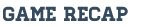 Jenkinson pitched a complete game shutout for the Broncos in winning the game 8-0.
Holly blew the game open with 4 runs in the 5th.KEARSLEY HIGH SCHOOL
BOYS VARSITY BASEBALLKearsley High School Varsity Baseball falls to Holly High School 3-2Thursday, May 16, 2019
6:00 PMHolly scored the game winning run in the bottom of the 7th. Kody Easton knocked in 2 runs for the Hornets by tying the game in the 6th.